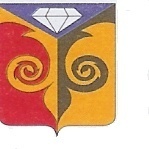 АДМИНИСТРАЦИЯ  МЕДВЕДЁВСКОГО   СЕЛЬСКОГО  ПОСЕЛЕНИЯКУСИНСКОГО  МУНИЦИПАЛЬНОГО  РАЙОНАЧЕЛЯБИНСКОЙ  ОБЛАСТИ456958  Челябинская область, Кусинский район, с. Медведёвка, ул. Бр. Пономаренко, д.2  Тел./факс  ( 8-351-54) 7-72-72ИНН 7434001296 ОКПО 04268490 ОГРН 1027401758559ПОСТАНОВЛЕНИЕот  30 июня 2023г. № 4Об утверждении схемы теплоснабжения     Руководствуясь Уставом Медведёвского сельского поселения и в целях согласования обосновывающих материалов к схеме теплоснабжения Медведёвского сельского поселения Челябинской области до 20235 года,Администрация Медведёвского сельского поселения  ПОСТАНОВЛЯЕТ:Утвердить схему теплоснабжения Медведёвского сельского поселения  Челябинской области на период до 2035 года.Е 12_1027401758559_74_1  Актуализирована на 2023 годЕ 12_1027401758559_74_2  Актуализирована на 2023 годКонтроль за исполнением настоящего постановления оставляю за собой.Глава Медведёвского сельского поселения                      И. В. Данилов